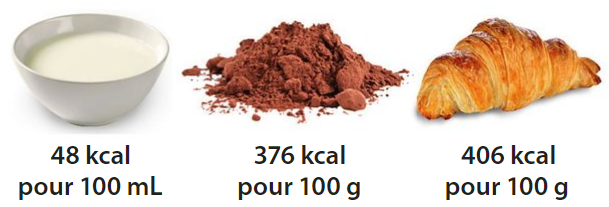 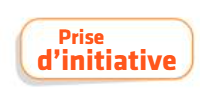 Avant d’aller travailler, au petit-déjeuner, Mme Martial prend un bol de 200 mL de lait demi-écrémé, avec 40 g de chocolat en poudre et un croissant de 70 g.Pour une femme active, les nutritionnistes recommandent un apport quotidien de 2 000 kcal, dont 20 à 25 % doit être fourni par le petit-déjeuner.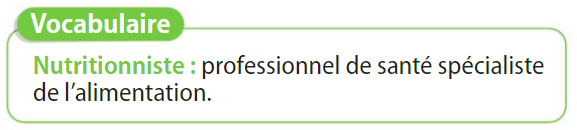 Les apports caloriques du petit-déjeuner de Mme Martial sont-ils conformes aux recommandations ? Justifier.Toute piste de recherche même non aboutie, sera prise en compte dans l’appréciation.Fiche individuelleAvant d’aller travailler, au petit-déjeuner, Mme Martial prend un bol de 200 mL de lait demi-écrémé, avec 40 g de chocolat en poudre et un croissant de 70 g.Pour une femme active, les nutritionnistes recommandent un apport quotidien de 2 000 kcal, dont 20 à 25 % doit être fourni par le petit-déjeuner.Les apports caloriques du petit-déjeuner de Mme Martial sont-ils conformes aux recommandations ? Justifier.Toute piste de recherche même non aboutie, sera prise en compte dans l’appréciation.Groupe n° : ……………………………………Groupe n° : ……………………………………Groupe n° : ……………………………………Classe : ……………………………………Classe : ……………………………………Classe : ……………………………………Classe : ……………………………………Classe : ……………………………………Classe : ……………………………………Membres :……………………………………………………………………………………………………………………………………………………Membres :……………………………………………………………………………………………………………………………………………………Rôle :……………………………………………………………………………………………………………………………………………………Rôle :……………………………………………………………………………………………………………………………………………………Rôle :……………………………………………………………………………………………………………………………………………………Rôle :……………………………………………………………………………………………………………………………………………………Rôle :……………………………………………………………………………………………………………………………………………………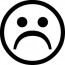 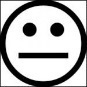 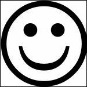 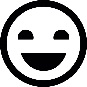 Savoir-faireLe travail demandé a été faitLe travail demandé a été faitLe travail demandé a été faitSavoir-faireLe travail demandé a été présentéLe travail demandé a été présentéLe travail demandé a été présentéSavoir-êtreRespect du niveau sonore autoriséRespect du niveau sonore autoriséRespect du niveau sonore autoriséSavoir-êtreRépartition des rôles dans le groupeRépartition des rôles dans le groupeRépartition des rôles dans le groupeSavoir-êtreRespect des consignes dans l’ensembleRespect des consignes dans l’ensembleRespect des consignes dans l’ensembleCompétences évaluées :Chercher : prélever et organiser les informations nécessaires à la résolution de problèmes à partir de supports variés : textes, tableaux, diagrammes, graphiques, dessins, schémas, etcCalculer : calculer avec des nombres décimaux et des fractions simples de manière exacte ou approchée, en utilisant des stratégies ou des techniques appropriéesRaisonner : progresser collectivement dans une investigation en sachant prendre en compte le point de vue d’autrui ;Coup de pouce n°1 :On commencera par identifier les mots clés de l’énoncé.Coup de pouce n°2 :On cherche à calculer les apports caloriques de chaque aliment.Coup de pouce n°3 :Pour trouver les apports caloriques, on peut utiliser un tableau de proportionnalité.Coup de pouce n°4 :Compléter la phrase suivante :200 mL de lait apportent ……………………… d’énergie.Compléter le tableau de proportionnalité suivant :Construire puis compléter de même un tableau de proportionnalité trouver l’apport calorique du croissant.Coup de pouce n°4 :Compléter la phrase suivante :200 mL de lait apportent ……………………… d’énergie.Compléter le tableau de proportionnalité suivant :Construire puis compléter de même un tableau de proportionnalité trouver l’apport calorique du croissant.Coup de pouce n°5 :En déduire l’apport calorique total du petit déjeuner.Coup de pouce n°6 :Comparer les apports du petit déjeuner avec les recommandations. On répondra aux deux questions suivantes pour conclure :Combien font 20% de 2000 kCalCombien font 25% de 2000 kCal